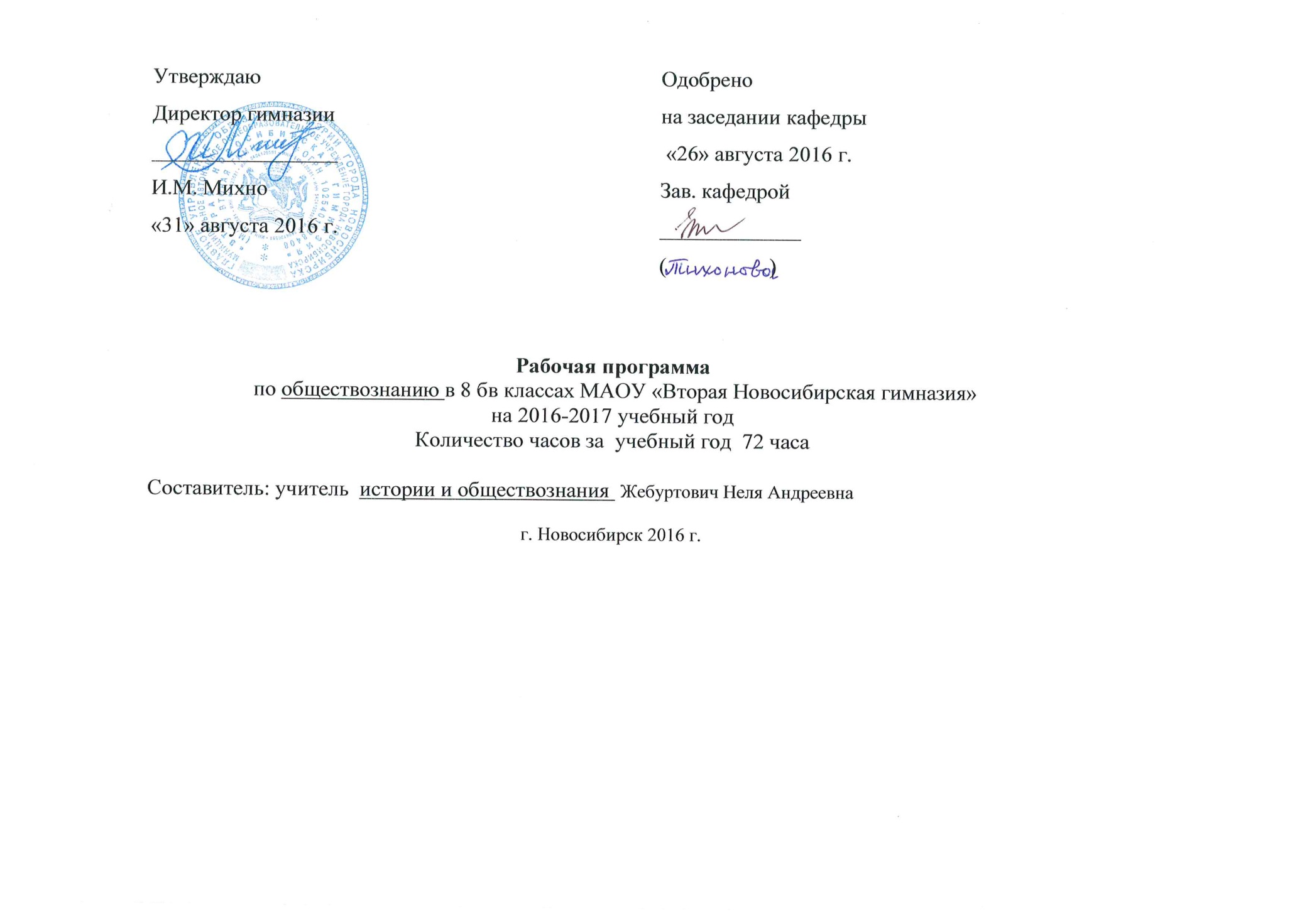 ПОЯСНИТЕЛЬНАЯ ЗАПИСКАПрограмма построена с учетом принципов системности, научности и доступности, а также преемственности и перспективности между различными разделами курса. Рабочая программа представляет собой целостный документ, включающий разделы: 1) пояснительная записка, 2) содержание рабочей программы, 3) описание места учебного предмета в учебном плане, 4) учебно-тематический план, 5) требования к уровню подготовки учащихся (выпускников) 6) перечень объектов и средств материально-технического обеспечения, 7) приложение, содержащее календарно-тематическое планирование (с указанием темы каждого урока, количества часов, отведенных на изучение темы, планируемых результатов, видов, форм контроля, информационного сопровождения, даты проведения каждого урока по плану). Изучение обществознания в 8 классе направлено на достижение следующих целей и задач:развитие личности в ответственный период социального взросления человека), ее познавательных интересов, критического мышления в процессе восприятия социальной (в том числе экономической и правовой) информации и определения собственной позиции; нравственной и правовой культуры, экономического образа мышления, способности к самоопределению и самореализации;воспитание общероссийской идентичности, гражданской ответственности, уважения к социальным нормам; приверженности гуманистическим и демократическим ценностям, закрепленным в Конституции Российской Федерации;освоение на уровне функциональной грамотности системы знаний, необходимых для социальной адаптации: об обществе; основных социальных ролях; позитивно оцениваемых обществом качествах личности, позволяющих успешно взаимодействовать в социальной среде; сферах человеческой деятельности; способах регулирования общественных отношений; механизмах реализации и защиты прав человека и гражданина; овладение умениями познавательной, коммуникативной, практической деятельности в основных характерных для подросткового возраста социальных ролях; формирование опыта применения полученных знаний для решения типичных задач в области социальных отношений; экономической и гражданско-общественной деятельности; межличностных отношениях; отношениях между людьми различных национальностей и вероисповеданий; самостоятельной познавательной деятельности; правоотношениях; семейно-бытовых отношениях.Изучение обществознания в основной школе направлено на формирование у учащихся следующего опыта познавательной и практической деятельности:получение социальной информации из разнообразных (в том числе экономических и правовых) источников, осмысление представленных в них различных подходов и точек зрения;решение познавательных и практических задач, отражающих типичные жизненные ситуации;формулирование собственных оценочных суждений о современном обществе на основе сопоставления фактов и их интерпретации;наблюдение и оценка явлений и событий, происходящих в социальной жизни, с опорой на экономические, правовые, социально-политические, культурологические знания; оценка собственных действий и действий других людей с точки зрения нравственности, права и экономической рациональности;участие в обучающих играх (ролевых, ситуативных, деловых), тренингах, моделирующих ситуации из реальной жизни; выполнение творческих работ по обществоведческой тематике;конструктивное разрешение конфликтных ситуаций в моделируемых учебных задачах и в реальной жизни;совместная деятельность в ученических социальных проектах в школе, микрорайоне, населенном пункте.Программа составлена на основе нормативных правовых документов:1) Закон Российской Федерации от 29.12.2012 № 273-ФЗ «Об образовании в Российской Федерации»2) Постановление Главного государственного санитарного врача Российской Федерации от 29 декабря 2010 г. № 189 «Об утверждении СанПиН 2.4.2.2821-10 «Санитарно-эпидемиологические требования к условиям и организации обучения в общеобразовательных учреждениях» 3) Согласование на заседании  кафедры общественных дисциплин. Протокол   от 26.08 2016 г.4) Утверждение на педагогическом совете. Протокол от  31 августа 2016 г.  №15)приказ Министерства образования Российской Федерации от 05.03.2004 № 1089 «Об утверждении федерального компонента государственных образовательных стандартов начального общего, основного общего и среднего (полного) общего образования»6)приказ Министерства образования, науки и инновационной политики НСО от  20.07. 2016 №  1868 «Об утверждении регионального базисного учебного плана для государственных и муниципальных образовательных организаций Новосибирской области, реализующих программы основного общего и среднего общего образования, расположенных на территории Новосибирской области на 2016-2017 учебный год».7)МИНИСТЕРСТВО ОБРАЗОВАНИЯ И НАУКИ РОССИЙСКОЙ ФЕДЕРАЦИИ (МИНОБРНАУКИ РОССИИ) ПРИКАЗ «31 » марта 2014 г №253  Москва  «Об утверждении федерального перечня учебников, рекомендуемых к использованию при   реализации имеющих государственную аккредитацию образовательных программ начального общего, основного общего, среднего общего образования».8) Обучающиеся, их родители (или законные представители) ознакомлены с условиями обучения в рамках стандартов первого поколения (протокол общегимназического  родительского собрания №4 от 09.06.2016)Программой, согласно учебного плана гимназии, отведено 72 учебных часа, из расчета 2 учебных часа в неделю. Программа предусматривает формирование у учащихся общеучебных умений и навыков, универсальных способов деятельности и ключевых компетенций.Программа призвана помочь осуществлению выпускниками основной школы осознанного выбора путей продолжения образования или будущей профессиональной деятельности.Сведения о программеРабочая программа по обществознанию для 8 класса разработана на основе программы основного общего образования по обществознанию под редакцией Боголюбова Л.Н., Городецкой Н. И., Ивановой Л. Ф., Матвеевой А. И. (Просвещение, 2011).Обоснование выбора программыПрограмма составлена на основе федерального компонента государственного стандарта основного общего образования. Программа конкретизирует содержание предметных тем образовательного стандарта, дает примерное распределение учебных часов по разделам курса и рекомендуемую последовательность изучения тем и разделов учебного предмета с учетом межпредметных и внутрипредметных связей, логики учебного процесса, возрастных особенностей учащихся. Программа выполняет две основные функции: информационно-методическая функция позволяет всем участникам образовательного процесса получить представление о целях, содержании, общей стратегии обучения, воспитания и развития учащихся средствами данного учебного предмета;организационно-планирующая функция предусматривает выделение этапов обучения, структурирование учебного материала, определение его количественных и качественных характеристик на каждом из этапов, в том числе для содержательного наполнения промежуточной аттестации обучающихся.Изменения, внесенные в рабочую программуЛогика изложения и содержание авторской программы полностью соответствуют требованиям Федерального компонента государственного стандарта начального образования, поэтому в программу не внесено изменений, при этом учтено, что учебные темы, которые не входят в обязательный минимум содержания основных образовательных программ, отнесены к элементам дополнительного (необязательного) содержания.Место предмета в базисном учебном планеЭтот курс является составной частью системы изучения дисциплин социально-гуманитарного цикла. Он строится с учетом того, что учащиеся, освоившие определенную сумму исторических, литературных, правовых, географических знаний, имеющие определенный жизненный и социальный опыт, готовы к восприятию реальной картины современного мира во всем его многообразии, сложности и противоречивости.В 8 классе курс включает четыре темы. Первая — «Личность и общество» — дает представление о соотношении биологического и социального в человеке, значимости социализации личности. Тема вводит ученика в круг проблем современного общества и общественных отношений. Тема курса — «Сфера духовной культуры» — вводит ученика в круг проблем морали, важных для осознания себя как существа нравственного. Кроме того, в этой теме учащиеся получают возможность познакомиться с функционированием в обществе системы образования, науки и религии.Тема «Экономика» углубляет знания учащихся об основных экономических проявлениях (производство, обмен, потребление) через раскрытие ключевых экономических понятий. Изучаются понятия высокой степени обобщенности, охватывающие широкий спектр разнообразных явлений экономической жизни (экономическая система, рынок, собственность, ограниченность ресурсов). Преимущество отдано рассмотрению вопросов микроэкономики — экономическим отношениям между отдельными хозяйствующими субъектами (производители, потребители). Специальное внимание уделено и некоторым макроэкономическим проблемам: роли государства в экономике, безработице, международной торговле.Тема «Социальная сфера» раскрывает ключевые социологические понятия: социальная структура, социальные группы, социальный статус, социальная роль, социальная мобильность, социальный конфликт, межнациональные отношения. На их основе характеризуются социальные отношения в современном обществе.Формы организации образовательного процессаПредпочтительная форма организации учебного процесса – комбинированный и проблемный урок.Рабочая программа предусматривает индивидуальную, групповую, фронтальную деятельность учащихся, ведущие виды деятельности – информационный, исследовательский, проектный.Рабочая программа предусматривает наряду с традиционными нетрадиционные формы организации образовательного процесса: дискуссии, презентации, игровые технологии и др.; предусматривает использование различных современных технологий обучения (интерактивное обучение с использованием ИКТ), что способствует развитию коммуникативных навыков, развитию критического мышления. Учащиеся осуществляют следующие виды работ:— работу с источниками социальной информации с использованием современных средств коммуникации (включая ресурсы Интернета); —решение познавательных и практических задач, отражающих типичные социальные ситуации; — анализ современных общественных явлений и событий; — освоение типичных социальных ролей через участие в обучающих играх и тренингах, моделирующих ситуации из реальной жизни, через самостоятельное формулирование правил и норм поведения (в школе, общественных местах и т, п.).Технологии обучения1.Технология развивающего обучения.2.Технология проблемного обучения. 3.Технология проектно-исследовательской деятельности.4.Технология личностно-ориентированного обучения.5.Технология интенсификации обучения на основе схемных и знакомых моделей учебного материала.6.Технология коллективного способа обучения КСО. 7.Технология коммуникативного обучения8.Применения информационно-коммуникационных технологий (ИКТ).Механизмы формирования ключевых компетенций учащихся1. Целью обучения становится не процесс, а достижение учащимися определенного результата. Содержание материала внутри предмета подбирается под сформулированный результат. 2. Меняются формы и методы организации занятий - обучение приобретает деятельностный характер, акцент делается на обучение через практику и индивидуальные особенности учащегося. Виды и формы промежуточного контроля	Текущий контроль учащихся проводится в соответствии с локальным актом учреждения. Оценочные и методические материалы по предмету представлены в Приложении № 2 к рабочей программе.Виды деятельности, методы обученияУчебный процесс основан на видах деятельности, соответствующих целям обществоведческого образования и психолого-возрастным особенностям учащихся 8 класса (в том числе: проводить поиск информации, устанавливать причинно-следственные связи, участвовать в дискуссиях, формулировать собственную позицию и др.). Особое внимание уделено формированию аналитических навыков и умений, умений проводить поиск информации и синтезировать ее. Разнообразны формы уроков: комбинированный урок, урок изучения нового материала, урок-игра, информативно-диалогическая лекция, проблемно-диалогическая лекция, практикум, урок-презентация и др.Предпочтительная форма организации учебного процесса – комбинированный и проблемный урок.Используются эвристический, частично - поисковый, проблемный методы обучения. В основу преподавания предмета положен диалогизм и проблемность изложения нового материала.Рабочая программа составлена к учебнику:Боголюбов Л.Н. «Обществознание» 8 класс, М.: «Просвещение», 2012 г.СОДЕРЖАНИЕ УЧЕБНОГО МАТЕРИАЛА КУРСА «ОБЩЕСТВОЗНАНИЕ»Введение (1 час) Гуманизм как принцип отношения к окружающей действительности и поведения человека. Гуманный человек и гуманное общество.Тема 1. Личность и общество (12 часов)Природное и общественное в человеке. Мышление и речь – специфические свойства человека. Способность человека к творчеству. Деятельность человека, её виды. Игра, учеба, труд. Сознание и деятельность. Познание человеком мира и самого себя. Потребности человека: материальные и духовные, подлинные и мнимые. Интересы человека; их знание и учёт – условие гуманного отношения к людям. Возможности человека: физические и интеллектуальные, скрытые и реализованные. Выдающиеся достижения людей в различных областях деятельности. Необходимость и способы познания своих возможностей. Способности человека: ординарные и выдающиеся. Талант, гениальность – степень развития способностей. Сила воли, ее значение и воспитание. Характер – устойчивые индивидуальные особенности человека, сплав врожденного и общественного. Формирование характера, воспитание и самовоспитание. Мораль и гуманизм. Основополагающие нормы морали, «золотое правило нравственности». Ценности и идеалы человека. Человек и культура. Культура подлинная и мнимая. Культура потребления и культура творчества. Приобщение к национальной и мировой культуре – необходимое условие человеческого существования. Духовность и бездуховность. Человек, личность, индивидуальность. Вечное стремление человека к поиску ответов на вопросы: Кто я? Зачем я? Что будет после меня? Жизнь и смерть. Смысл жизни.Тема 2. Сфера духовной культуры (18 часов)Общая характеристика межличностных отношений. Отношения деловые и личные. Симпатия и антипатия, сотрудничество и соперничество, взаимопонимание в межличностных отношениях. Групповые нормы и санкции. Коллектив подлинный и мнимый. Коллективизм, индивидуализм, конформизм. Свобода личности и коллектив. Товарищество и дружба как межличностные отношения. Юношеский идеал друга. Несовместимость дружбы с эгоизмом, себялюбием и своекорыстием. Любовь – сложнейшее человеческое чувство. Любовь и другие чувства – интерес, влюбленность. Особенности юношеской любви. Необходимость бережного отношения к дружбе и любви. Межличностные отношения в семье. Семейные роли. Психологический климат семьи. Семейный долг, семейная забота. Семья как источник счастья человека. Этикет, его роль в общении между людьми. Вежливость, такт, приличие, деликатность в поведении людей. Значение самовоспитания в формировании культуры общения и поведения. Юность – пора активного социального взросления. Расширение сферы межличностных отношений в юности. Мечты и жизненные планы. Проблема самореализации. Решение вопросов: кем быть? Каким быть?Тема 3. Экономика (28 часов)Потребности и ресурсы. Ограниченность ресурсов и экономический выбор. Свободные и экономические блага. Альтернативная стоимость (цена выбора).Основные вопросы экономики: что, как и для кого производить. Функции экономической системы. Модели экономических систем. Собственность. Право собственности. Формы собственности. Защита прав собственности. Рынок. Рыночный механизм регулирования экономики. Спрос и предложение. Рыночное равновесие. Производство. Товары и услуги. Факторы производства. Разделение труда и специализация. Предпринимательство. Цели фирмы, ее основные организационно-правовые формы. Малое предпринимательство и фермерское хозяйство. Роль государства в экономике. Экономические цели и функции государства. Государственный бюджет. Налоги, уплачиваемые гражданами.Распределение. Неравенство доходов. Перераспределение доходов. Экономические меры социальной поддержки населения.Потребление. Семейное потребление. Страховые услуги, предоставляемые гражданам. Экономические основы защиты прав потребителя.Реальные и номинальные доходы. Инфляция. Банковские услуги, предоставляемые гражданам. Формы сбережения граждан. Потребительский кредит.Безработица. Причины безработицы. Экономические и социальные последствия безработицы. Роль государства в обеспечении занятости. Обмен. Мировое хозяйство. Международная торговля. Обменные курсы валют. Внешнеторговая политика.Тема 4. Социальная сфера (10 часов)Содержание, формы и культура общения. Особенности общения со сверстниками и взрослыми людьми. Конфликтные ситуации и способы их разрешения. Культура дискуссии. Что такое малая группа. Многообразие малых групп. Самочувствие человека в малой группе. Групповой эгоизм. Роли человека в группе. Лидеры и аутсайдеры. Групповые нормы и санкции. Коллектив подлинный и мнимый. Коллективизм, индивидуализм, конформизм. Свобода личности и коллектив. Товарищество и дружба как межличностные отношения.УЧЕБНО-ТЕМАТИЧЕСКИЙ ПЛАНТРЕБОВАНИЯ К УРОВНЮ ПОДГОТОВКИУЧАЩИХСЯ 8 КЛАССАВ результате изучения обществознания ученик должен:знать/пониматьсоциальные свойства человека, его взаимодействие с другими людьми;сущность общества как формы совместной деятельности людей; характерные черты и признаки основных сфер жизни общества;содержание и значение социальных норм, регулирующих общественные отношения;уметьописывать основные социальные объекты, выделяя их существенные признаки; человека как социально-деятельное существо; основные социальные роли;сравнивать социальные объекты, суждения об обществе и человеке, выявлять их общие черты и различия; объяснять взаимосвязи изученных социальных объектов (включая взаимодействия общества и природы, человека и общества, сфер общественной жизни, гражданина и государства);приводить примеры социальных объектов определенного типа, социальных отношений; ситуаций, регулируемых различными видами социальных норм; деятельности людей в различных сферах;оценивать поведение людей с точки зрения социальных норм, экономической рациональности;решать в рамках изученного материала познавательные и практические задачи, отражающие типичные ситуации в различных сферах деятельности человека;осуществлять поиск социальной информации по заданной теме из различных ее носителей (материалов СМИ, учебного текста и других адаптированных источников); различать в социальной информации факты и мнения;самостоятельно составлять простейшие виды правовых документов (заявления, доверенности и т.п.);использовать приобретенные знания и умения в практической деятельности и повседневной жизни для:полноценного выполнения типичных для подростка социальных ролей; общей ориентации в актуальных общественных событиях и процессах;нравственной и правовой оценки конкретных поступков людей;реализации и защиты прав человека и гражданина, осознанного выполнения гражданских обязанностей;первичного анализа и использования социальной информации;сознательного неприятия антиобщественного поведения.ПЕРЕЧЕНЬ ОБЪЕКТОВ И СРЕДСТВМАТЕРАЛЬНО-ТЕХНИЧЕСКОГО ОБЕСПЕЧЕНИЯДля изучения курса «Обществознание» должны быть в наличии следующие объекты и средства материально-технического обеспечения:учебные пособия для учебного курса «Обществознание»; Боголюбов Л.Н. «Обществознание» 8 класс, М.: «Просвещение», 2013 г.;ученические столы и стулья по количеству учащихся, учительский стол, шкафы для хранения учебников, дидактических материалов, пособий и пр., настенные доски для вывешивания иллюстративного материала; технические средства обучения (предметы и устройства, которые выполняют информационную, управляющую, тренирующую, контролирующие функции в учебно-воспитательном процессе):классная доска с набором приспособлений для крепления таблиц, картинок; демонстрационное оборудование, предназначенное для одновременной демонстрации изучаемых объектов и явлений группе обучаемых и обладающее свойствами, которые позволяют видеть предмет или явление (телевизор, видеомагнитофон, компьютер, мультипроектор, экспозиционный экран и др.);вспомогательное оборудование и устройства, предназначенные для обеспечения эксплуатации учебной техники, удобства применения наглядных средств обучения, эффективной организации проектной деятельности, в т.ч. принтер, сканер. экранно-звуковые пособия, передающие содержание образования через изображение, звук, анимацию;  дополнительные мультимедийные (цифровые) образовательные ресурсы, интернет-ресурсы, аудиозаписи, видеофильмы, слайды, мультимедийные презентации, тематически связанные с содержанием курса;библиотечный фонд (книгопечатная продукция):учебно-методические комплекты, обеспечивающие изучение/преподавание учебного курса «История» (комплексная программа, учебные пособия для учащихся, методическая литература для учителя и др.);нормативные документы, регламентирующие взаимоотношения государства и религиозных организаций, а также отражающие правовые основы изучения в учреждениях системы общего образования основ религиозных культур и светской этики;специальные дополнительные пособия для учителей и литература, предназначенная для оказания им информационной и методической помощи, научно-популярные книги, содержащие дополнительный познавательный материал развивающего характера по различным темам курса;энциклопедическая и справочная литература;печатные пособия, в т.ч. картографические издания, иллюстративные материалы, включая портреты выдающихся людей России;комплект таблиц по всему курсу истории; комплект исторических карт по всему курсу истории.ЛИТЕРАТУРАКонституция РФДекларация прав ребёнка.Конвенция о правах ребёнка.Боголюбов Л. Н. и др. Обществознание в тестах и заданиях: 8 кл.— дидактические материалы по курсу «Введение в обществознание»Рабочая тетрадь по курсу «Введение в обществознание: 8 кл.— М., 2012. Итоговая аттестация по обществознанию. Основная школа.— М., 2012. Методические рекомендации по курсу «Введение в обществознание «Под ред. Л. Н. Боголюбова.— М., 2009. Оценка качества подготовки выпускников основной школы по обществознанию. Сост. Л. Н. Боголюбов.— М., 2009.Контрольно-измерительные материалы для 9 класса. ФИПИ, 2012, 2013 гг.Календарно – тематическое планирование по  обществознанию  8 бв класс№Тема, разделКоличество часов1Введение12Личность и общество 123Сфера духовной культуры 184Экономика 285Социальная сфера 106Обобщающее повторение3Итого72№№Тема урокаТип и форма урокаЭлементы содержания образованияОсновные понятияКол-во часовКол-во часовдатаМатериал учебникМатериал учебник11ВведениеИзучение нового материала Учебный практикумСтруктура курса обществознания; человек и человеческое отношение к окружающему мируОбществознание, человек, гуманизм, общество, природа.102.0902.09С.7Личность и общество (12)Личность и общество (12)Личность и общество (12)Личность и общество (12)Личность и общество (12)Личность и общество (12)Личность и общество (12)Личность и общество (12)Личность и общество (12)Личность и общество (12)2-32-3Что делает человека человекомИзучение нового материалаОтличие человека от других живых существ Биосоциальное существо, деятельность208.0909.0908.0909.09§14-54-5Человек, общество, природаУчебный практикумВзаимосвязь человека и природыПрирода , биосфера, ноосфера,»вторая природа»2 15.0916.09 15.0916.09§26-76-7Общество как форма жизнедеятельности КомбинированныйПрактикумОбщество, основные сферы общественной жизни. Виды обществ. Социальные нормы. Традиционное, индустриальное и постиндустриальное общество. Изменение человека в обществе в процессе развития.Общество, основные сферы жизни общества, аграрное, индустриальное, постиндустриальное общество, социальные нормы.2 22.0923.09 22.0923.09§38-98-9Развитие обществаКомбинированныйЛаб. работаМногообразие современного мира. Глобальные проблемы современности. Пути решения мировых проблем. Единение мира.Современный мир, глобальные проблемы, демографический кризис, техногенная катастрофа.229.0930.0929.0930.09§4СМИ10-1110-11Быть личностьюКомбинированныйМини-лекцияОсознание связи цели жизни человека и потребностейЧеловек, личность, индивид, индивидуальность, смысл жизни, способности, потребности. 206.1007.1006.1007.10§512-1312-13Обобщение «Личность и общество»Повторительно–обобщающий урокДиспут, тестирование213.1014.1013.1014.10Стр.44Сфера духовной жизни (18)Сфера духовной жизни (18)Сфера духовной жизни (18)Сфера духовной жизни (18)Сфера духовной жизни (18)Сфера духовной жизни (18)Сфера духовной жизни (18)Сфера духовной жизни (18)Сфера духовной жизни (18)Сфера духовной жизни (18)14-15Сфера духовной жизниСфера духовной жизниИзучение нового материалаДуховная и материальная культура. Наука. Художественное творчество. Истина. Сокровища человека и человечества. Понятие «культура»Культура (материальная, духовная), наука, искусство.2 20.10.21.10 20.10.21.10§616-17МоральМоральКомбинированныйЭвристическая беседаМораль помогает человеку жить сообща с другими людьми. Мораль, человечность, нравственность, добро, зло, моральная ответственность, общечеловеческие ценности, идеалы, нравственные принципы личности.Мораль, человечность, нравственность, добро, зло, моральная ответственность, общечеловеческие ценности, идеалы. Нравственные принципы личности.227.1028.1027.1028.10§718-19Долг и совестьДолг и совестьКомбинированныйУрок- практикумМораль ,долг, совесть, поведение.Мораль ,долг, совесть, поведение.210.11.11.1110.11.11.11§820-21Моральный выбор – это ответственностьМоральный выбор – это ответственностьКомбинированныйЛабораторная работаМораль ставит оценки. Мораль регулирует деятельность человека. Внутренние духовные убеждения личности. Воспитательная роль морали.Мораль, ценность, гуманность, духовные убеждения. общественное мнение217.1118.1117.1118.11§922-23ОбразованиеОбразованиеКомбинированныйЛабораторная работаЗакон РФ «Об образовании.» Конвекция о правах ребенка. Конституция РФ о праве на образование.Образование, закон, ступени образования.224.1125.1124.1125.11§1024-25Наука в современном обществеНаука в современном обществеКомбинированныйПрактикумДуховная и материальная культура. Наука. Истина. Наука в современном обществе.Наука.201.1202.1201.1202.12§1126-27Религия как одна из форм культурыРелигия как одна из форм культурыКомбинированныйПрактикумРелигиозное верование. Свобода совести, гуманистический смысл религии, право на свободу совести и его гарантии.Свобода совести, вера, религия, атеизм, мировоззрение.208.12.09.1208.12.09.12§1228-29ПрактикумПрактикумПрактическая работа2             15.1216.12             15.1216.12Стр. 10330-31Обобщение «Сфера духовной жизни»Обобщение «Сфера духовной жизни»Повторительно–обобщающий урокТестирование2             22.1223.12             22.1223.12Экономика (28)Экономика (28)Экономика (28)Экономика (28)Экономика (28)Экономика (28)Экономика (28)Экономика (28)Экономика (28)Экономика (28)32-33Экономика и её роль в жизни обществаЭкономика и её роль в жизни обществаИзучение нового материала практикумКак  рождается экономика. Экономическая сфера общества: понятие и основные элементы. Техника и технология. НТР и её социальные последствия.Экономика, техника, технология, производство, НТР, НТП, рабочая сила, средства труда, предметы труда.212.0113.0112.0113.01§1734-35Главные вопросы экономикиГлавные вопросы экономикиКомбинированныйЛабораторная работаПотребности и ресурсы: проблема выбора. Факторы производства. Главные ресурсы экономики. Экономическая система, рыночная экономика, рынок, факторы производства, конкуренция, спрос, предложение, ресурсы, равновесная цена, деньги..219.0120.0119.0120.01§1836-37СобственностьСобственностьКомбинированный Лабораторная работа  Имущественные отношения. Собственность. Формы собственности. Защита права собственности.Купля-продажа, право собственности, частная собственность, коллективная собственность, муниципальная собственность.226.0127.0126.0127.01§1938-39Рыночная экономикаРыночная экономикаКомбинированныйПрактикумРынок и условия его функционирования. Спрос и предложение на рынке. Рыночное равновесие. «Невидимая рука» рынка.Конкуренция, диктатура цен,  равновесная цена.202.0203.0202.0203.02§2040-41Производство – основа экономикиПроизводство – основа экономикиКомбинированныйЛабораторная работа  Главный источник экономических благ. Производство. Товары и услуги. Факторы производства. Разделение труда и специализация.Товар, потребительская и меновая стоимость, земля, труд, капитал, предпринимательские способности.209.0210.0209.0210.02§2142-43Предпринимательская деятельностьПредпринимательская деятельностьКомбинированный   практикумРоль предпринимательства в экономике. Цели фирмы и её основные организационно-правовые формы. Малое предпринимательство.ЧП, товарищество, АО216.0217.0216.0217.02§2244-45Роль государства в экономикеРоль государства в экономикеКомбинированныйпрактикумРоль государства в регулировании экономики. Налоговая система. Государственный бюджет. Статьи расхода, дефицит бюджета.Государственный бюджет, налоговая система, государственный долг, налог, бюджет, дефицит бюджета.224.0202.0324.0202.03§2346-47Распределение доходовРаспределение доходовКомбинированныйпрактикумДоходы граждан и прожиточный минимум. Неравенство доходов. Перераспределение доходов. Экономические меры социальной поддержки населения.Прожиточный минимум, социальные выплаты, социальное обслуживание, помощь безработным.203.0309.0303.0309.03§2448-49ПотреблениеПотреблениеКомбинированныйЛабораторнаяработаПотребление. Семейное потребление. Страховые услуги, предоставляемые гражданам. Экономические основы прав потребителей.Социальное страхование,  федеральное страхование «О защите прав потребителей»210.0316.03.10.0316.03.§2550-51Инфляция и семейная экономикаИнфляция и семейная экономикаКомбинированныйпрактикумНоминальные и реальные доходы. Формы сбережения граждан. Банковские услуги. Инфляция, сбережения, процент, банковский и потребительский кредит.217.0323.0317.0323.03§2652-53Безработица, её причины и последствияБезработица, её причины и последствияКомбинированныйЛабораторнаяработаБезработица – спутник рыночной экономики. Причины безработицы. Экономические и социальные последствия безработицы. Роль государства в обеспечении занятости.Безработица, занятость,.224..0306.0424..0306.04§2754-55Мировое хозяйство и международная торговляМировое хозяйство и международная торговляКомбинированныйМировое хозяйство. Внешняя торговля. Внешнеторговая политика. Обменные курсы валют.Мировое хозяйство, ЕЭС, ВТО,  протекционизм, курс валют207.0413.0407.0413.04§285657Обобщение «Экономика»Обобщение «Экономика»Повторительно–обобщающий урокПроверочная работапрактикум214.0420.0414.0420.04Стр.240Социальная сфера (10)Социальная сфера (10)Социальная сфера (10)Социальная сфера (10)Социальная сфера (10)Социальная сфера (10)Социальная сфера (10)Социальная сфера (10)Социальная сфера (10)Социальная сфера (10)58-59Социальная структура обществаСоциальная структура обществаИзучение нового материала Мини- лекцияСоциальная структура и социальное неравенство.  Социальная мобильность Социальные группы. . Социальный конфликт.Социальная структура, социальное неравенство, социальный статус, социальный конфликт.221.0427.0421.0427.04§1360-61Социальные статусы и ролиСоциальные статусы и ролиКомбинированныйпрактикумСоциальный статус. Современный этап социального развития. Социальная роль.Приписанный и достигаемый статусы, санкции, поколение.228.04 04.0528.04 04.05§1462-63Нации и межнациональные отношенияНации и межнациональные отношенияКомбинированныйЛабораторнаяработаЭтнические общности. Понятие «нация». Отношение к истории и традициям народа. Межнациональные отношения в современном обществе. Этнос,нации, национальность, племя, народность, культура межнациональных отношении.Этнос, народность, нация, национальность, межнациональные отношения.205.0511.0505.0511.05§1564-65Отклоняющееся поведениеОтклоняющееся поведениеКомбинированныйДиспутСоциальные нормы и отклоняющееся поведение. Разновидности отклоняющегося поведения. Алкоголизм и наркомания.Алкоголизм, наркомания, позитивное и негативное отклоняющееся поведение.212.05.18.0512.05.18.05§1667-68Обобщение «Социальная сфера»Обобщение «Социальная сфера»Повторительно–обобщающий урокпрактикум219.0525.0519.0525.05Стр.14169-72Обобщающее повторениеОбобщающее повторение426.0501.0602.0607.0626.0501.0602.0607.06